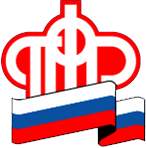 Сколько у Вас баллов?Для реализации мер социальной поддержки, Вы и Ваши сотрудники можете зарегистрироваться на сайте ПФР: http://www.pfrf.ru в разделе «Электронный сервис»/ «Личный кабинет застрахованного лица» (далее ЛК ЗЛ). Из ЛК ЗЛ доступны такие опции, как: информация о трудовом стаже; информация о средней заработной плате; о страховых взносах; о количестве баллов; предварительная запись на прием в клиентскую службу (на правах отдела) Управления по вопросам, находящихся в компетенции ПФР; подача заявлений; графики работы служб и многое другое. Регистрация состоит из двух шагов: 1) ввод личных данных; 2) заполнение заявления на подтверждение Вашей личности. Заявление можно заполнить в КСЗН или МФЦ.Управление в Приозерском районе Ленинградской области